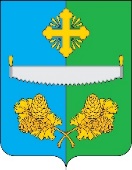 СОВЕТ ДЕПУТАТОВСЕЛЬСКОГО ПОСЕЛЕНИЯ ТУНДРИНОСургутского районаХанты-Мансийского автономного округа – Югры РЕШЕНИЕ «13» январь 2023г.                                                                    		      № 5  п. Высокий Мыс  О внесении изменений в решение Совета депутатов сельского поселенияТундрино № 145 от 09.04.2013 года  На основании Федерального закона от 14 июля 2022 года № 263-ФЗ «О внесении изменений в части первую и вторую Налогового кодекса Российской Федерации»,Совет депутатов сельского поселения Тундрино решил:1. Ввести в решение Совета депутатов сельского поселения Тундрино от 09.04.2013№ 145 «Об установлении дополнительных оснований признания недоимки по местным налогам, задолженности по пеням и штрафам по этим налогам безнадежными к взысканию» следующие изменения:1.1. Наименование решения изложить в следующей редакции:«Об установлении дополнительных оснований признания безнадежной к взысканию задолженности в части сумм местных налогов».1.2. Абзац первый пункта 1 решения изложить в следующей редакции:«1. Установить дополнительные основания признания безнадежной к взысканию задолженности в части сумм местных налогов:».1.3. В абзаце первом подпункта 1.1 пункта 1 слова «задолженности по пеням и штрафам» заменить словами «задолженности в части сумм местных налогов».1.4. В абзаце первом подпункта 1.2 пункта 1 слова «недоимки по местным налогам, а также начисленной по этим налогам задолженности по пеням и штрафам, принудительное взыскание которых» заменить словами «задолженности в части сумм местных налогов, принудительное взыскание которой».2. Обнародовать настоящее решение и разместить на официальном сайте муниципального образования сельского поселение Тундрино.          3. Настоящее решение вступает в силу после его обнародования.          4. Контроль за выполнением решения возложить на главу сельского поселения Тундрино.Глава сельского поселения Тундрино                                            В.В. СамсоновОб установлении дополнительных оснований признания недоимки по местным налогам, задолженности по пеням и штрафам по этим налогам безнадежными к взысканию 